      KİTAP KÖSESI               EVCILIK KÖSESI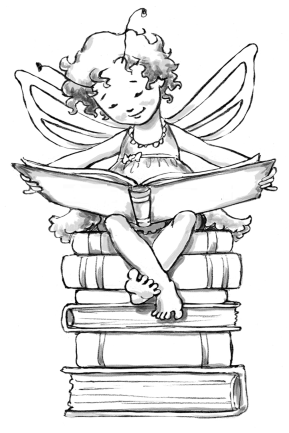 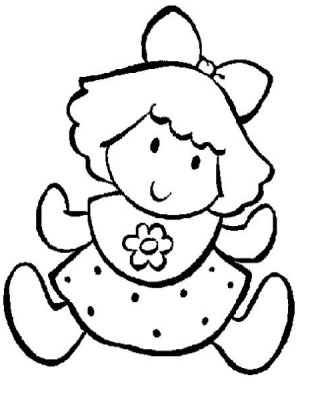 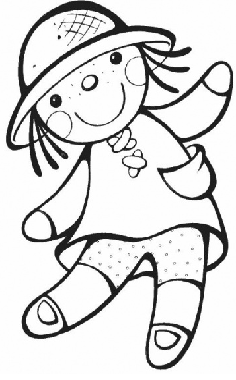 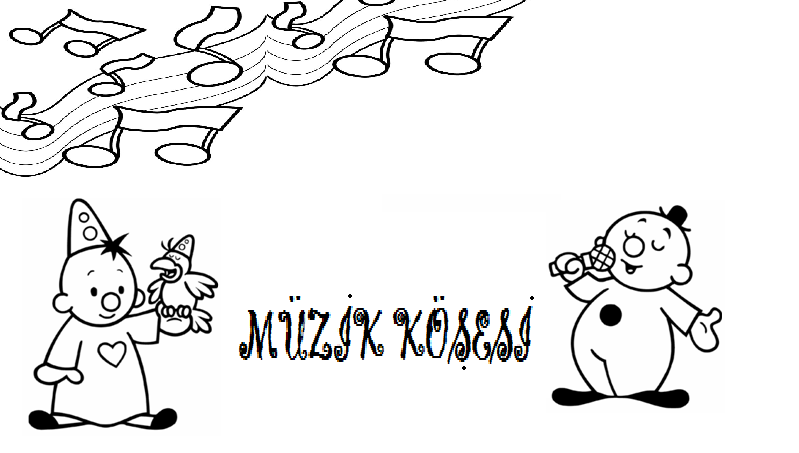 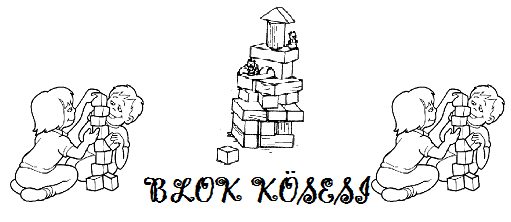 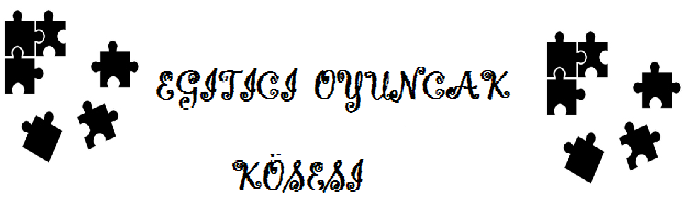       FEN-DOGA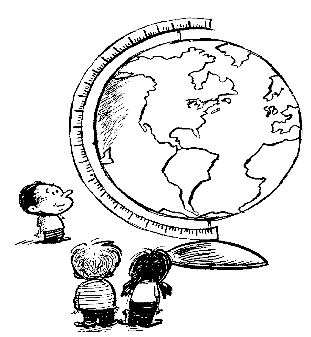                                      KÖSESI  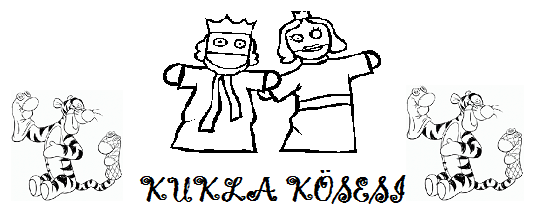 